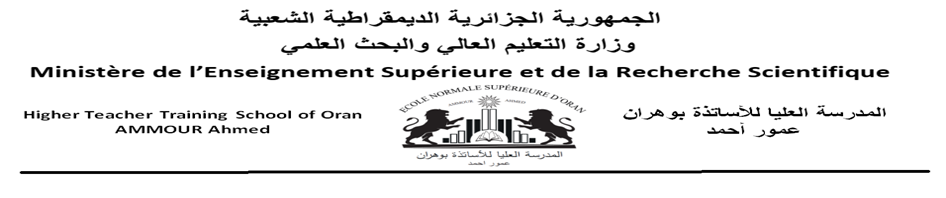 معايير الانتقاء للقبول في برنامج تحسين المستوى في الخارج طبقا للقرار رقم 255 لوزارة التعليم  العالي و البحث العلمي (تحسين المستوى بالخارج. .1. طلبة الدكتوراه غير الأجراء يرتبون بالنسبة لزملائهم على مستوى كلياتهم / أقسامهم في حدود الإمكانيات المالية المتوفرة  .2. طلبة الدكتوراه المسجلين في اطار الإشراف المشتركCوءتوتيللي دي تهéسي    يرتبون بالنسبة لزملائهم على مستوى كلياتهم / أقسامهم . 3. يحتسب المنتوج العلمي للسنة المالية الموافقة لأخر استفادة .4. طالبي التربصات الذين تخلو ا عن تسجيل سابق في طور الدكتوراه و استفادو ا من تسجيل جديد في طور الدكتوراه ليست لهم الأولوية .  دروس ، اعمال موجهة و أعمال تطبيقية على الخط على مستوى أرضية   (يءليارنينع)  دروس :02 نقاط ، اعمال موجهة : 01 نقطة ، اعمال تطبيقية 01 نقطة . * يجب وضع المستند ( دروس ،اعمال موجهة و أعمال تطبيقية ) عبر الخط في وضع الوصول المفتوح على منصة التعليم الإلكتروني بطريقة نهائية و لا رجعة فيها  يجب ان يغطي المستند المقياس بالكامل وان يكون الأستاذ قد درسها او يدرسها فعليا .* يجب ان يتوافق المستند مع دفتر شروط عروض التكوين .* يمكن تقديم المستند فقط من قبل الأستاذ الذي انشأ المستند فعليا .* وضع اجابات الأسئلة الخاصة بالأعمال الموجهة و التطبيقية ليس الزاميا .* الأستاذ المؤلف هو المسؤول الوحيد عن المواد المعروضة على الخط ( الجودة العلمية و التعلمية ، و الملكية الفكرية ، و الجوانب القانونية و التنظيمية ) .* عدد النقاط في هذا البند غير مسقف .ملاحظةالرجاء تقديم الشهادات المطلوبة عبر المنصة النقاطالمعاييرالمعاييرالمعاييرالمعاييرالرتبة العلميةالرتبة العلميةذكر سنوات الاستفادةذكر سنوات الاستفادةذكر سنوات الاستفادةالإستفادة السابقة لثلاث سنواتالإستفادة السابقة لثلاث سنواتاجب بنعم او لااجب بنعم او لااجب بنعم او لاطالب دكتوراة 5 نجوم في مسار تكوينه بالماستر، وثائق إثبات الحصول على نجومطالب دكتوراة 5 نجوم في مسار تكوينه بالماستر، وثائق إثبات الحصول على نجوماجب بنعم او لااجب بنعم او لااجب بنعم او لامشروع مؤسسة ناشئة في الحاضنة الجامعيةمشروع مؤسسة ناشئة في الحاضنة الجامعيةاجب بنعم او لااجب بنعم او لااجب بنعم او لاالمساهمة في تجسيد إليات القرار الوزاري رقم 1275 المؤرخ في 27 سبتمبر. 2022  الذي يحدد كيفية اعداد مشروع مذكرة تخرج للحصول على شهادة جامعية مؤسسة ناشئة مؤسسة مصغرة، مؤسسة فرعية، براءة اختراع من قبل مؤسسات التعليم العالي،بالنسبة لى الأستاذ المساعد، وثائق تثبت قيام الأستاذ بتأطير الطلبة في إطار اعداد مذكرة التخرج وفق أحكام القرار الوزاري رقم : 1275المساهمة في تجسيد إليات القرار الوزاري رقم 1275 المؤرخ في 27 سبتمبر. 2022  الذي يحدد كيفية اعداد مشروع مذكرة تخرج للحصول على شهادة جامعية مؤسسة ناشئة مؤسسة مصغرة، مؤسسة فرعية، براءة اختراع من قبل مؤسسات التعليم العالي،بالنسبة لى الأستاذ المساعد، وثائق تثبت قيام الأستاذ بتأطير الطلبة في إطار اعداد مذكرة التخرج وفق أحكام القرار الوزاري رقم : 1275اجب بنعم او لااجب بنعم او لااجب بنعم او لاشهادة تثبت عمل داخل هيئات المرافقة ( الواجهات الجامعية،  مركز تطوير المقاولاتية، مركز المسارات المهنية (CDC)، نادي البحث عن الشغل، حاضنة المشاريع، مركز نقل التكنولوجيا،  مركز دعم التكنولوجي و الابتكار(CATI)، دار الذكاء الاصطناعي،  مركز الربط بين المؤسسة و الجامعة ،،،الخشهادة تثبت عمل داخل هيئات المرافقة ( الواجهات الجامعية،  مركز تطوير المقاولاتية، مركز المسارات المهنية (CDC)، نادي البحث عن الشغل، حاضنة المشاريع، مركز نقل التكنولوجيا،  مركز دعم التكنولوجي و الابتكار(CATI)، دار الذكاء الاصطناعي،  مركز الربط بين المؤسسة و الجامعة ،،،الخاجب بنعم او لااجب بنعم او لااجب بنعم او لاجوائز وطنية و دولية مرتبطة بإنجازات علميةجوائز وطنية و دولية مرتبطة بإنجازات علميةالرجاء إدخال روابط المقالات المنشورةضع علامة X في الخانة المناسبةضع علامة X في الخانة المناسبةنشر مقال بعد الاستفادة السابقة ( يخضع لنفس شروط مناقشة الدكتوراة) و يجب تسمية المؤسسة في المقال المنشورAدولينشر مقال بعد الاستفادة السابقة ( يخضع لنفس شروط مناقشة الدكتوراة) و يجب تسمية المؤسسة في المقال المنشورAدولينشر مقال بعد الاستفادة السابقة ( يخضع لنفس شروط مناقشة الدكتوراة) و يجب تسمية المؤسسة في المقال المنشورAدولينشر مقال بعد الاستفادة السابقة ( يخضع لنفس شروط مناقشة الدكتوراة) و يجب تسمية المؤسسة في المقال المنشورAدولينشر مقال بعد الاستفادة السابقة ( يخضع لنفس شروط مناقشة الدكتوراة) و يجب تسمية المؤسسة في المقال المنشورAدولينشر مقال بعد الاستفادة السابقة ( يخضع لنفس شروط مناقشة الدكتوراة) و يجب تسمية المؤسسة في المقال المنشورBدولينشر مقال بعد الاستفادة السابقة ( يخضع لنفس شروط مناقشة الدكتوراة) و يجب تسمية المؤسسة في المقال المنشورBدولينشر مقال بعد الاستفادة السابقة ( يخضع لنفس شروط مناقشة الدكتوراة) و يجب تسمية المؤسسة في المقال المنشورBدولينشر مقال بعد الاستفادة السابقة ( يخضع لنفس شروط مناقشة الدكتوراة) و يجب تسمية المؤسسة في المقال المنشورBدولينشر مقال بعد الاستفادة السابقة ( يخضع لنفس شروط مناقشة الدكتوراة) و يجب تسمية المؤسسة في المقال المنشورBدولينشر مقال بعد الاستفادة السابقة ( يخضع لنفس شروط مناقشة الدكتوراة) و يجب تسمية المؤسسة في المقال المنشورالرجاء إدخال روابط المقالات المنشورةCوطنينشر مقال بعد الاستفادة السابقة ( يخضع لنفس شروط مناقشة الدكتوراة) و يجب تسمية المؤسسة في المقال المنشورCوطنينشر مقال بعد الاستفادة السابقة ( يخضع لنفس شروط مناقشة الدكتوراة) و يجب تسمية المؤسسة في المقال المنشورالرجاء إدخال روابط المداخلات المنشورةمصنفةدوليةمداخلات بعد الاستفادة السابقة و يجب تسمية المؤسسة في المقال المنشورمصنفةدوليةمداخلات بعد الاستفادة السابقة و يجب تسمية المؤسسة في المقال المنشورالرجاء إدخال روابط المداخلات المنشورةغير مصنفةدوليةمداخلات بعد الاستفادة السابقة و يجب تسمية المؤسسة في المقال المنشورغير مصنفةدوليةمداخلات بعد الاستفادة السابقة و يجب تسمية المؤسسة في المقال المنشورالرجاء إدخال روابط المداخلات المنشورةوطنيةمداخلات بعد الاستفادة السابقة و يجب تسمية المؤسسة في المقال المنشوروطنيةمداخلات بعد الاستفادة السابقة و يجب تسمية المؤسسة في المقال المنشوراجب بنعم او لااجب بنعم او لااجب بنعم او لاكتاب محكم بيداغوجي/ علمي في التخصص برقم تسلسلي ISBNكتاب محكم بيداغوجي/ علمي في التخصص برقم تسلسلي ISBNاجب بنعم او لااجب بنعم او لااجب بنعم او لامطبوعة بيداغوحية فردية مصادق عليها من البيئة العلمية ( مستخرج او مقرر او اشهاد)مطبوعة بيداغوحية فردية مصادق عليها من البيئة العلمية ( مستخرج او مقرر او اشهاد)اجب بنعم او لااجب بنعم او لااجب بنعم او لادروس بيداغوجية متوفرة على الخط ( elearning)دروس بيداغوجية متوفرة على الخط ( elearning)اجب بنعم او لااجب بنعم او لااجب بنعم او لاالمنصب العالي ( هيكلي/ وظيفي )المنصب العالي ( هيكلي/ وظيفي )مجموع النقاطمجموع النقاطمجموع النقاطمجموع النقاط